Stichting Friends4straydogsKvK 66033772P/a 
Het Lint 74 
4691 DK THOLENwww.stichting-friends4straydogs.nlINTAKE- VRAGENFORMULIER
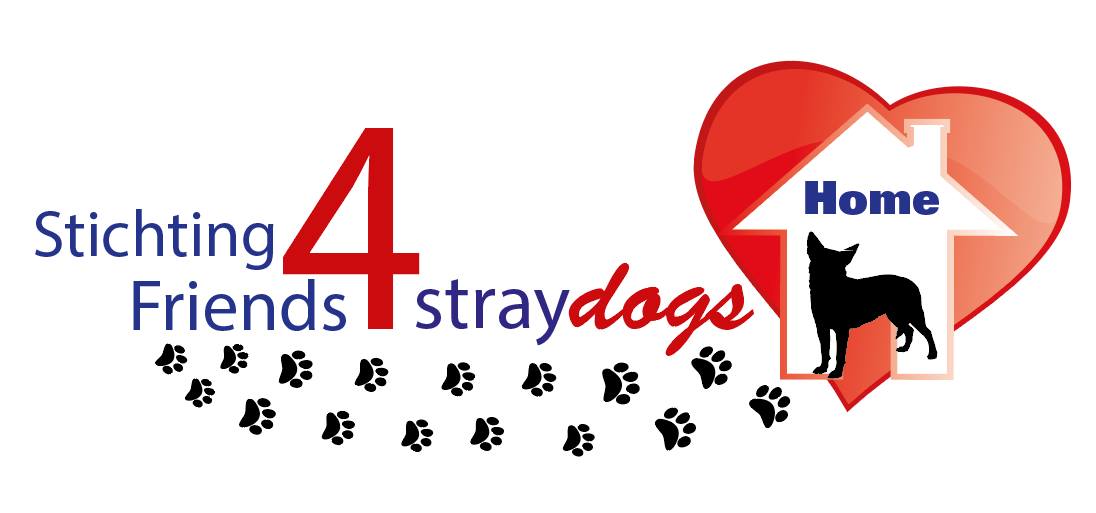 Naam HondUw naamAdresPostcodeWoonplaatsTelefoonnummer 1Telefoonnummer 2EmailUw geboortedatumGraag eerst deze belangrijke informatie lezen.

Stichting Friends4straydogs is een serieuze organisatie, die het welzijn van honden, zowel in het geboorteland als na bemiddeling in NL, zeer belangrijk vindt.

Voordat u deze  intake invult, vragen wij u onze
 "Handleiding Rescue-hond" te lezen.

Deze staat op onze website. Zeer belangrijke en informatieve informatie, voor u als toekomstig baasje en begeleider van een rescue-hond

Hierbij de link:
https://www.stichting-friends4straydogs.nl/handleiding-rescue-hondVraag 1) 

a)  Is de informatie Handleiding Rescue-hond duidelijk?

b) Heeft u vragen over de Handleiding rescue-hond?Graag uw antwoord in het tekstvlak hieronder.

Vraag 1)A)B)

Vraag 2)Stichting Friends4straydogs is afhankelijk van de informatie over de hond, die wij ontvangen van de opvang van de hond. Doch kan het voorkomen dat een hond eenmaal bij u, de eerste weken anders kan reageren. Immers de hond komt in een nieuwe situatie en dient te acclimatiseren.

a. Wat verwacht u van de hond net na aankomst?De eerste weekNa 1 maandb. Graag een korte omschrijving hoe u  denkt, de hond de eerste periode te begeleiden, binnen uw situatiec. Realiseert u zich, dat een hond nog maar net binnen een nieuwe situatie dient te acclimatiseren en dat dit van u "tijd, geduld en inzicht" vraagt van u als baasje?Net na aankomst bevindt de hond zich in een stresssituatie en begrijpt werkelijk nog niets van wat er wordt verwacht.d. Bent u zich er van bewust dat u verantwoordelijk bent voor de begeleiding van de hond? Graag een korte omschrijving in het tekstvlak hieronder typen van a t/m d.Vraag 2)A)B)C)D)Vraag 3)

Uit hoeveel personen bestaat uw Huishouden?

b.  Zijn er kinderen?

c. Zo ja in welke leeftijd?

d. Indien u (klein-)kinderen / co-ouderschap heeft.

Hoe bereid u de kinderen voor op de komst van een rescue-hond binnen uw gezin?

e. Kunt u in het kort de regels noemen m.b.t. omgang met de hond, binnen uw situatie

Graag een korte duidelijke omschrijving  in het tekstvlak hieronder
Vraag 3)A)B)C)D)E)Vraag 4)

Wat is uw woonsituatie  
Woonhuis/Appartement

a. Woonsituatie appartement

Welke etage woont u?

Is er een lift aanwezig?

Graag een korte omschrijving in het tekstvlak onder vraag 4

=================================================

b. Woonsituatie woonhuis

Is er een tuin aanwezig?

Zo ja wat is de afmeting van de tuin?

Is de tuin volledig afgezet?

Materiaal van de afzetting

Hoogte van de afzetting

Graag een korte omschrijving in het tekstvlak hieronder.
Vraag 4)A)B)Vraag 5)

Zijn er andere huisdieren?

a) Zo ja welke?

b).Indien u een hond(en) heeft:

c) Leeftijd van uw hond(en)

d) Formaat van uw hond(en)

e) Karakter omschrijving van uw hond

f) Geslacht van uw hond(en)

g) Gesteriliseerd/gecastreerd  Ja/neen

Graag een korte omschrijving in het tekstvlak hieronderVraag 5)A)B)C)D)E)F)G)Vraag 6)

a. Heeft u eerder een rescue-hond geadopteerd?

b. Heeft u eerder een hond vanuit een asiel  of een herplaatser geadopteerd?

Zo ja, graag een korte omschrijvingleeftijd hondType hondGraag een korte omschrijving in het tekstvlak hieronderVraag 6)A)B)Vraag 7)

Kunt u in het kort uitleggen waarom u juist reageert op deze hond?Graag een korte omschrijving in het tekstvlak hieronder
Vraag 7) Vraag 8)

Wat voor eigenschappen zoekt u in een hond?Graag een korte omschrijving in het tekstvlak hieronder
Vraag 8)Vraag 9)

a) Heeft u ooit een hond moeten herplaatsen?
Ja/Neen

b. Zo ja, wat was de reden van herplaatsing?
Graag een korte omschrijving in het tekstvlak hieronderVraag 9)A)B)Vraag 10)

Realiseert u zich, indien herplaatsing gewenst is, dat u als baasje,
zelf verantwoordelijk bent voor de 
verzorging en begeleiding voor de hond, 
totdat de hond door de stichting is herplaatst?

Uiteraard is ons doel m.b.v. deze vragen en onze procedure de juiste match te vinden.
Zo willen wij herplaatsing voorkomen.

Doch kan er altijd een situatie ontstaan dat de hond herplaatst dient te worden.
Tot de herplaatsing van de hond, bent uzelf verantwoordelijk voor deze hond.Vraag 10)Vraag 11)

Indien u eerder een rescue-hond heeft geadopteerd;

Van welke stichting/asiel heeft u de hond geadopteerd?

Contactpersoon:
Vraag 11)Vraag 12)

a). Hoe lang dient de hond gemiddeld, per dag,  alleen te zijn?Werkt u fulltime /parttime? Wat zijn uw werktijden?Hoeveel dagen per week is dit”b) Heeft u een partner/huisgenoot die werkt?Ja/NeenWat zijn de werktijden van uw partner/huisgenoot?Hoeveel dagen per week is dit?
Graag een duidelijke omschrijving in het tekstvlak hieronderVraag 12)A)B)Vraag 13)

Indien u een baan heeft, kunt u verlof  of gedeeltelijk verlof opnemen voor de komst van de hond?

Zo ja, hoe lang is dit mogelijk?  Graag een korte omschrijving in het tekstvlak hieronderVraag 13)Vraag 14)

a)  Heeft u binnen nu en 3 maanden vakantieplannen of wellicht een vakantie geboekt?

Zo ja, wanneer en voor hoe lang?

b)  Kan de hond met u mee op vakantie?Graag een korte omschrijving in het tekstvlak hieronder
Vraag 14)A) B)Vraag 15)

a) Is er een vaste oppas voor de hond georganiseerd ?OverwerkZiek zijnVakantieb) Is dit besproken met de oppas?c) Wat voor type oppas is dit?

Graag een korte uitleg in het tekstvlak hieronderVraag 15)A)B)C)Vraag 16)

a) Realiseert u zich, dat een hond iedere dag voldoende aandacht en activiteit nodig heeft?

b) Kunt u omschrijven, welke activiteiten u met de hond wilt gaan ondernemen?

c) Bent u bereid met de hond naar een goede hondenschool te gaan?

Naam hondenschool:
Website:
Graag een korte omschrijving in het tekstvlak hieronder
Vraag 16)A)B)C)Vraag 17)

Hoe vaak laat u de hond uit en hoelang is dit per uitlaat- ronde?s' morgens   ’s middags   ’s avondsGraag een korte omschrijving in het tekstvlak hieronder Vraag 17)Vraag 18)

Indien uw interesse uitgaat naar een pup:

a) Kunt u omschrijven hoe u de pup zindelijk maakt?

b) De grote van de pup op volwassen leeftijd, zoals omschreven in de advertentie, is een indicatie door een goede dierenarts gegeven.

c) Dat betekend dat de hond op volwassen leeftijd iets groter of kleiner kan uitgroeien. Is dit een probleem?

Wij hanteren de volgende indeling;25-35 cm Mini formaat35-40 cm klein formaat40-45 cm kleine middelmaat45-50 cm normale middelmaat50-55 cm grote middelmaat55-65 cm groot formaat
Graag een korte omschrijving in het tekstvlak hieronderVraag 18)

Indien uw interesse uitgaat naar een pup:

a) Kunt u omschrijven hoe u de pup zindelijk maakt?

b) De grote van de pup op volwassen leeftijd, zoals omschreven in de advertentie, is een indicatie door een goede dierenarts gegeven.

c) Dat betekend dat de hond op volwassen leeftijd iets groter of kleiner kan uitgroeien. Is dit een probleem?

Wij hanteren de volgende indeling;25-35 cm Mini formaat35-40 cm klein formaat40-45 cm kleine middelmaat45-50 cm normale middelmaat50-55 cm grote middelmaat55-65 cm groot formaat
Graag een korte omschrijving in het tekstvlak hieronderVraag 18)A)B)C)Vraag 18)A)B)C)Vraag 19)

a) Realiseert u zich dat een hond (extra) kosten met zich mee kan brengen? Immers een hond is een levend wezen die volledig afhankelijk is van uw zorg.Goede voedingTraining/hondenschool/gedragskundigeMedische zorg/medicatieOppas
b) Bent u bereid deze financiële consequenties voor uw hond te dragen? 

c) Ook als de hond ouder is en meer zorg (kosten) met zich kan meebrengen? Graag een korte omschrijving in het tekstvlak hieronderVraag 19)

a) Realiseert u zich dat een hond (extra) kosten met zich mee kan brengen? Immers een hond is een levend wezen die volledig afhankelijk is van uw zorg.Goede voedingTraining/hondenschool/gedragskundigeMedische zorg/medicatieOppas
b) Bent u bereid deze financiële consequenties voor uw hond te dragen? 

c) Ook als de hond ouder is en meer zorg (kosten) met zich kan meebrengen? Graag een korte omschrijving in het tekstvlak hieronderVraag 19)A)B)C)Vraag 20)

Stel u heeft tijdens het proces van acclimatiseren toch een vraag of probleem waar u tegenaan loopt.

a)  Bent u dan bereid met ons team contact op te nemen voor advies?

Stichting Friends4Straydogs heeft ondertussen meer dan 600 honden succesvol bemiddeld en heeft ervaring met begeleiding en acclimatiseren van rescue-honden.
Wij staan u graag bij binnen dit zeer belangrijke proces.

========================================

Stel u heeft na het proces van acclimatiseren, na 3 maanden, toch een vraag of probleem waar u tegenaan loopt.

b) Bent u dan bereid, een door onze stichting geadviseerde hondencoach of honden-gedragskundige in de arm te nemen?

c)  Beseft u dat ondanks onze informatie en voorlichting, dat u zelf verantwoordelijk bent, voor de hond binnen uw situatie?Graag een korte omschrijving in het tekstvlak hieronderVraag 20)A)B)C)Vraag 21)

Stichting Friends4Straydogs, verzorgt zelf voor alle honden die bemiddeld zijn een goed en veilig anti-ontsnapping /veiligheidstuig.

Honden binnen een nieuwe situatie kunnen nu eenmaal, zeker de eerste periode, schrikken op onverwachte momenten.
Immers zij dienen te acclimatiseren binnen de nieuwe situatie, de nieuwe omgeving, de nieuwe geluiden en nieuwe prikkels

Wij willen graag ontsnappingen voorkomen van uw rescue- hond, vandaar ons beleid.

De aanschafprijs voor veiligheid/anti-ontsnapping tuigje, incl. halsband is:
maat XS - S  40 euromaat  M - L  45 euromaat  XL      49 euroStichting Friends4Straydogs bestelt zelf deze speciale tuigen.
Deze veiligheidstuigen worden speciaal op ons verzoek,  
n.a.v. onze veiligheidseisen gemaakt.Dit veiligheidstuig ontvangt u bij aankomst van de hond, van ons teamlid ter plaatse.Deze set is voorwaarde voor veiligheid en voor bemiddeling van rescue honden. Gaat u hiermee akkoord?Vraag  21)Ja/NeenVraag 22)

Bent u bereid de eerste 6 maanden na adoptie van uw hond, met regelmaat updates en foto’s naar ons te mailen?

Wij zijn een betrokken stichting en ook onze vrijwilligers, de rescue’rs en opvang van de honden,  vinden het erg fijn te lezen en te zien dat de hond het goed maakt in Nederland.

Het is ons doel dat u gelukkig bent met de hond en de hond het goed heeft getroffen bij u.
Vraag 22)Vraag 23)

Wij zijn als team zeer betrokken bij de rescue-honden, die wij bemiddelen. Velen honden zijn in onze opdracht gered.

Wij vinden het daarom erg fijn om toekomstige hondenbaasjes die reageren op een hond, beter te leren kennen.
Kunt u, in het kort, een omschrijving geven, over uzelf en uw (gezin)situatie Graag een omschrijving in het tekstvlak hieronderVraag 23)Vraag 24)  Zijn er binnen uw (gezin)situatie op dit moment gezondheids-omstandigheden, die wellicht de begeleiding van een rescue- hond kunnen beïnvloeden?  Denk aan prikkels door bijvoorbeeld een verstandelijke/lichamelijke handicap, Burn-out, autisme etc. Een goede match is altijd prioriteit en heel belangrijk voor zowel de hond als het baasje.
De begeleiding van een hond vraagt van u tijd, geduld en inzicht.  

Een hond adopteer je niet voor even immers maar voor zijn leven.Graag een  omschrijving in het tekstvlak hieronder
Vraag 24)Vraag 25)Gaat u akkoord met onze procedure?Deze kunt u hier lezen: https://www.stichting-friends4straydogs.nl/werkwijze-en-intake-formulierVraag 25)Gaat u akkoord met onze procedure?Deze kunt u hier lezen: https://www.stichting-friends4straydogs.nl/werkwijze-en-intake-formulierVraag 25)Ja/NeenVraag 25)Ja/NeenVraag 26)a) Gaat u er mee akkoord dat uw persoonlijke gegevens
bewaard worden naar aanleiding van deze intake, zoals staat omschreven in onze privacyverklaring op onze website?

Ja/Neen
https://www.stichting-friends4straydogs.nl/contact-nieuws/privacy-verklaringMocht er geen overeenkomst (geen bemiddeling van de hond) volgen, n.a.v. deze intake, dan worden uw gegevens verwijderd uit onze administratie.

Stichting Friends4straydogs neemt de bescherming van uw gegevens serieus.

b) Heeft u deze intake-vragenformulier, naar waarheid ingevuld?

c) Datum
A)B)C)ONKOSTEBIJDRAGE  Rescue-hond  Pup/jonge hond t/m 1 jaar:       345 euro
Volwassen hond t/m 4 jaar:      345 euro     (gesteriliseerd)Volwassen hond vanaf 5 jaar:  295 euro (    gesteriliseerd)Oudere hond vanaf 7 jaar:       225 euro      (gesteriliseerd)De onkostenbijdrage is inclusief,  klinisch onderzoek door dierenarts, verplichte vaccinaties, aanbrengen chip, Europees paspoortje, opvangkosten in het geboorteland, ontwormen, anti-parasiet behandeling, sterilisatie honden ouder dan 1 jaar en de reis met officieel erkend Trace vervoer naar NL.

Kosten veiligheidstuig/Anti-ontsnappingstuig en de verplichte chipregistratie van de hond op uw naam zijn niet inbegrepen. 

Stichting Friends4Straydogs werkt non-profitOnze werkwijze, doelstellingen en Handleiding Rescue-hond, kunt u lezen op onze website:
www.stichting-friends4straydogs.nlStichting Friends4Straydogs is een geregistreerde stichting en is landelijk actief.Met vriendelijke groeten Bestuur

Tessa Meissen en Ina Mulder.